Radian Guaranty Inc.  ·  550 East Swedesford Road, Suite 350  ·  Wayne  ·  Pennsylvania  ·  19087	877.723.4261Please complete all applicable sections when Radian-insured loans are identified with Significant Defect(s), Single Loan Fraud, Pattern Activity, or are subject to a repurchase demand or request.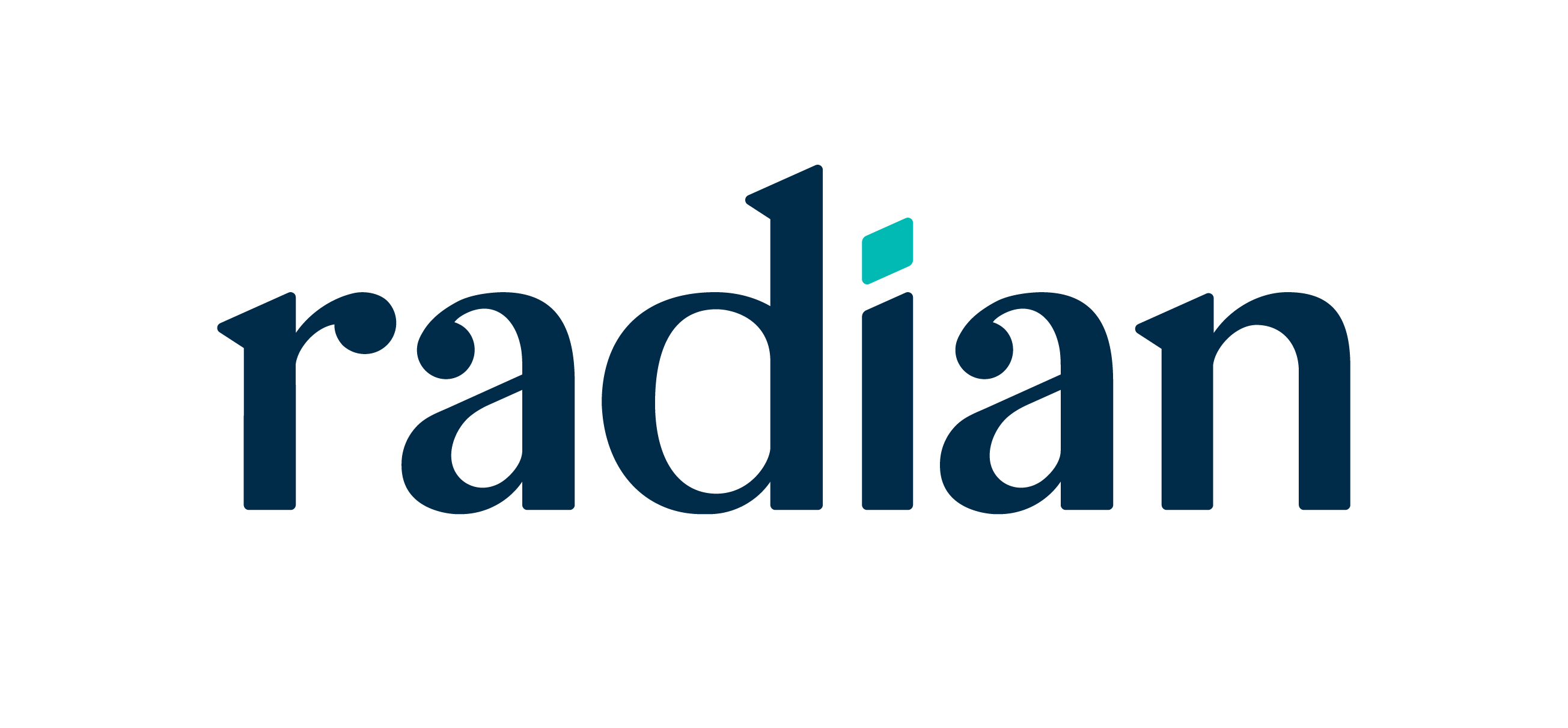 Monthly Report of Significant Defects, 
Single Loan Fraud or Pattern ActivityPlease check all that applyPlease check all that apply	Significant Defect(s)	Significant Defect(s)	Significant Defect(s) Single Loan Fraud Single Loan Fraud	Pattern Activity	Pattern Activity	Pattern Activity	Pattern Activity	Repurchase Demand	Repurchase Demand	Repurchase DemandLender’s name	I.Lender’s name	I.Street addressStreet addressStreetStreetCity, state and zipCity, state and zipCityCityStateStateZip CodeLender ID numberLender ID numberRadian Lender ID numberRadian Lender ID numberRadian Lender ID numberRadian Lender ID numberRadian Lender ID numberServicing information	II.Servicing information	II.	Same as Lender	Same as Lender	Same as Lender	Same as Lender	Same as LenderServicer’s nameServicer’s nameStreet addressStreet addressStreetStreetStreetStreetStreetPO Box numberCity, state and zipCity, state and zipCityCityStateStateZip CodeLender ID numberLender ID numberRadian Lender ID numberRadian Lender ID numberRadian Lender ID numberRadian Lender ID numberRadian Lender ID numberRadian certificate numberRadian certificate numberBorrower(s) full name as shown on titleBorrower(s) full name as shown on titleBorrower(s) full name as shown on titleBorrower(s) full name as shown on titleBorrower(s) full name as shown on titleBorrower(s) full name as shown on titleBorrower(s) full name as shown on titleBorrower(s) full name as shown on titleFinding TypeFinding TypeFinding TypeFinding Type•	     •	     •	     •	     •	     •	     •	     •	     •	     •	     •	     •	     •	     •	     •	     •	     •	     •	     •	     •	     •	     •	     •	     •	     •	     •	     •	     •	     •	     •	     •	     •	     •	     •	     •	     •	     •	     •	     •	     •	     •	     •	     •	     •	     •	     •	     •	     •	     •	     •	     •	     •	     •	     •	     •	     •	     •	     •	     •	     •	     •	     •	     •	     •	     •	     •	     •	     •	     •	     •	     •	     •	     •	     •	     •	     •	     •	     •	     •	     •	     •	     •	     •	     •	     Send Completed FormSend Completed FormSend Completed FormSend Completed FormSend Completed FormSend Completed FormSend Completed FormSend Completed FormSend Completed FormSend Completed FormSend Completed FormSend Completed FormSend Completed FormSend Completed FormBy Mail:By Mail:By Mail:By Mail:By Mail:By Email:By Email:By Email:By Email:By Email:By Email:Radian Guaranty Inc.ATTN: Quality Control Department550 East Swedesford Road, Suite 350Wayne, PA 19087Radian Guaranty Inc.ATTN: Quality Control Department550 East Swedesford Road, Suite 350Wayne, PA 19087Radian Guaranty Inc.ATTN: Quality Control Department550 East Swedesford Road, Suite 350Wayne, PA 19087Radian Guaranty Inc.ATTN: Quality Control Department550 East Swedesford Road, Suite 350Wayne, PA 19087Radian Guaranty Inc.ATTN: Quality Control Department550 East Swedesford Road, Suite 350Wayne, PA 19087radianuqa@radian.comradianuqa@radian.comradianuqa@radian.comradianuqa@radian.comradianuqa@radian.comradianuqa@radian.com